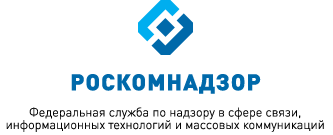 МОНИТОРИНГ ИЗМЕНЕНИЙ ОТРАСЛЕВОГО ЗАКОНОДАТЕЛЬСТВА ЗА ПЕРИОД С 01.07.2013 ПО 01.08.2014(подготовлен Правовым управлением Роскомнадзора) выпуск 19\ВКЛЮЧАЕТ В СЕБЯ:Акты Минкомсвязи и РоскомнадзораАкты по основным направлениям деятельности  РоскомнадзораАдминистративная реформаГосударственные закупкиСудебная практикаАкты, связанные с присоединением к Российской Федерации Республики Крым и г. СевастополяДругие документы и  практику федеральных органов исполнительной властиА в г у с т2 0 1 4АКТЫ МИНКОМСВЯЗИ РОССИИ И РОСКОМНАДЗОРАМинкомсвязьПриказ Минкомсвязи России 04.07.2014 №192 «О ликвидации федерального государственного бюджетного учреждения «Государственный фонд телевизионных и радиопрограмм». В соответствии с пунктами 1 и 11 Указа Президента Российской Федерации от 9 декабря 2013 г. № 894 «О некоторых мерах по повышению эффективности деятельности государственных средств массовой информации» ликвидировано находящееся в ведении Федерального агентства по печати и массовым коммуникациям (Роспечать) ФГБУ «Государственный фонд телевизионных и радиопрограмм». Приказ Минкомсвязи России 04.07.2014 №191 «О ликвидации федерального государственного бюджетного учреждения науки «Российская книжная палата».В соответствии с пунктами 1 и 11 Указа Президента Российской Федерации от 9 декабря 2013 г. № 894 «О некоторых мерах по повышению эффективности деятельности государственных средств массовой информации» ликвидировано находящееся в ведении Федерального агентства по печати и массовым коммуникациям (Роспечать) ФГБУН «Российская книжная палата».Приказ Минкомсвязи России 29.07.2014 №230 «Об отмене приказа Министерства связи и массовых коммуникаций Российской Федерации от 26.12.2013 №444 «О внесении изменений в Методику расчета размеров разовой платы и ежегодной платы за использование в Российской Федерации радиочастотного спектра, утвержденную приказом Министерства связи и массовых коммуникаций Российской Федерации от 30.06.2011 №164».Отменен приказ Минкомсвязи от 26.12.2013 № 444 «О внесении изменений в Методику расчета размеров разовой платы и ежегодной платы за использование в Российской Федерации радиочастотного спектра, утвержденную приказом Министерства связи и массовых коммуникаций Российской Федерации от 30.06.2011 №164».Роскомнадзор Приказ Роскомнадзора № 91 от 20.06.2014 «Об утверждении Порядка представления лицами, замещающими должности федеральной государственной гражданской службы в Федеральной службе по надзору в сфере связи, информационных технологий и массовых коммуникаций, сведений о своих расходах, о расходах своих супруги (супруга) и несовершеннолетних детей».(зарегистрирован в Минюсте России 17.07.2014 № 33143).Приказ определяет процедуру представления сведений о своих расходах, а также о расходах своих супруги (супруга) и несовершеннолетних детей лицами, замещающими должности федеральной государственной гражданской службы.Сведения о расходах представляются по форме справки, утвержденной Указом Президента Российской Федерации от 2 апреля 2013 г. № 310 «О мерах по реализации отдельных положений Федерального закона «О контроле за соответствием расходов лиц, замещающих государственные должности, и иных лиц их доходам» одновременно со сведениями о доходах, об имуществе и обязательствах имущественного характера.Приказ Роскомнадзора № 99 от 09.07.2014 «Об утверждении Методики определения количества пользователей сайта или страницы сайта в сети «Интернет» в сутки в целях реализации положений статьи 10.2 Федерального закона  «Об информации, информационных технологиях и о защите информации».(Зарегистрирован в Минюсте России 29.07.2014 № 33340).Методика предусматривает, что количество пользователей сайта или страницы сайта в сети «Интернет» в сутки определяется на основании сведений, предоставляемых организаторами распространения информации в сети «Интернет», блогерами и иными лицами.В случае отсутствия у организатора распространения информации в сети «Интернет», блогера или иного лица запрашиваемых сведений, а также в случае различных показателей, предоставляемых системами определения количества посещений (пользователей) организатора распространения информации в сети «Интернет», блогера, провайдера хостинга, оператора связи, Роскомнадзор вправе применять следующие источники информации:а) информации владельцев информационных ресурсов, предоставляющих возможность размещения сайтов и страниц сайтов, либо предоставляющих услуги подсчета количества пользователей сети «Интернет»;б) открытых общедоступных информационных ресурсов, предоставляющих информацию о количестве пользователей сайтом или страницей сайта в сети «Интернет»;в) данных специальных информационных программ для электронно-вычислительных машин и (или) технических средств Роскомнадзора, позволяющих определить количество пользователей сайта или страницы сайта в сети «Интернет» в сутки. АКТЫ ПО ОСНОВНЫМ ВИДАМ ДЕЯТЕЛЬНОСТИ  РОСКОМНАДЗОРАПостановление Правительства Российской Федерации от 31.07.2014 
№ 741 «Об определении федерального органа исполнительной власти, уполномоченного на установление требований к оборудованию и программно-техническим средствам, используемым организатором распространения информации в информационно-телекоммуникационной сети «Интернет» в эксплуатируемых им информационных системах».Постановлением определено, что Минкомсвязь России уполномочена устанавливать требования к оборудованию и программно-техническим средствам, используемым организаторами распространения информации в Интернете в эксплуатируемых ими информационных системахТакие требования устанавливаются Минкомсвязью России по согласованию с уполномоченными государственными органами, осуществляющими оперативно-разыскную деятельность или обеспечение безопасности Российской Федерации.Постановление Правительства Российской Федерации от 31.07.2014 
№ 742 «Об отдельных полномочиях Федеральной службы по надзору в сфере связи, информационных технологий и массовых коммуникаций».Постановление закрепляет за Роскомнадзором полномочия по контролю за деятельностью организаторов распространения информации в Интернете. В частности, в данные полномочия входит: ведение реестра сайтов, на которых размещается общедоступная информация и посещаемость которых превышает три тысячи пользователей в день; организация мониторинга сайтов в Интернете; утверждение методики определения количества пользователей сайта в сутки; утверждение порядка предоставления операторам связи технических средств контроля за соблюдением ими требований закона об информации, информационных технологий и защиты информации.Постановление Правительства Российской Федерации от 31.07.2014 
№ 743 «Об утверждении Правил взаимодействия организаторов распространения информации в информационно-телекоммуникационной сети «Интернет» с уполномоченными государственными органами, осуществляющими оперативно-разыскную деятельность или обеспечение безопасности Российской Федерации».Определен порядок взаимодействия организаторов распространения информации в Интернете с органами ФСБ России и органами внутренних дел в рамках оперативно-разыскной деятельностиУстановлено, что организатор распространения информации обязан осуществить меры по недопущению раскрытия организационных и технических приемов проведения оперативно-разыскных мероприятий.При осуществлении взаимодействия с организаторами распространения информации, в случае отсутствия у органов ФСБ необходимых оперативно-технических возможностей для проведения оперативно-разыскных мероприятий, такие мероприятия осуществляют органы внутренних дел (в том числе в интересах других уполномоченных органов).Постановление Правительства Российской Федерации от 31.07.2014 № 744 «Об утверждении Правил информирования граждан (физических лиц) об ограничении доступа к информационным системам и (или) программам для электронных вычислительных машин, которые предназначены и (или) используются для приема, передачи, доставки и (или) обработки электронных сообщений пользователей информационно-телекоммуникационной сети «Интернет» и функционирование которых обеспечивается организатором распространения информации в информационно-телекоммуникационной сети «Интернет». На сайте www.97-fz.rkn.gov.ru будут размещаться сведения о информационных ресурсах, доступ к которым ограничен, в связи с нарушением требований закона об информации, информационных технологиях и о защите информации.Информация размещается на сайте незамедлительно после направления Роскомнадзором операторам связи по информационной системе взаимодействия решений с указанием о необходимости принятия мер по ограничению доступа к информационному ресурсу.Постановление Правительства Российской Федерации от 31.07.2014 
№ 746 «Об утверждении Правил уведомления организаторами распространения информации в информационно-телекоммуникационной сети «Интернет» Федеральной службы по надзору в сфере связи, информационных технологий и массовых коммуникаций о начале осуществления деятельности по обеспечению функционирования информационных систем и (или) программ для электронных вычислительных машин, предназначенных и (или) используемых для приема, передачи, доставки и (или) обработки электронных сообщений пользователей информационно-телекоммуникационной сети «Интернет», а также ведения реестра указанных организаторов».Определено, что о начале своей деятельности организаторы функционирования информационных систем или программ для обмена электронными сообщениями в Интернете смогут уведомлять Роскомнадзор посредством заполнения формы на сайте. Также Установлены требования к порядку заполнения данного уведомления. Организатор обязан сообщить в Роскомнадзор об изменении сведений, указанных в уведомлении, и о прекращении деятельности не позднее 10 дней со дня соответствующих изменений.Постановление Правительства Российской Федерации от 31.07.2014 
№ 745 «О порядке взаимодействия Федеральной службы по надзору в сфере связи, информационных технологий и массовых коммуникаций с организатором распространения информации в информационно-телекоммуникационной сети «Интернет» (вместе с «Правилами взаимодействия Федеральной службы по надзору в сфере связи, информационных технологий и массовых коммуникаций с организатором распространения информации в информационно-телекоммуникационной сети «Интернет»).Правила устанавливают порядок взаимодействия Федеральной службы по надзору в сфере связи, информационных технологий и массовых коммуникаций с организаторами распространения информации в информационно-телекоммуникационной сети «Интернет», включая процедуру направления организаторам распространения информации уведомлений о неисполнении обязанностей, установленных статьей 10.1 Федерального закона «Об информации, информационных технологиях и о защите информации», а также процедуры ограничения и возобновления доступа к информационным системам и (или) программам для электронных вычислительных машин, которые предназначены и (или) используются для приема, передачи, доставки и (или) обработки электронных сообщений пользователей сети "Интернет" и функционирование которых обеспечивается этими организаторами распространения информации.Постановление Правительства Российской Федерации от 31.07.2014 
№ 758 «О внесении изменений в Федеральный закон «Об информации, информационных технологиях и о защите информации» и отдельные законодательные акты Российской Федерации по вопросам упорядочивания обмена информацией с использованием информационно-телекоммуникационных сетей».Внесены изменения в Правила оказания услуг связи (универсальных услуг связи, услуг связи по передачи данных, телематических услуг связи) в части возможности идентификации пользователя путем установления ФИО пользователя, подтвержденного документом удостоверяющим личность, а также обязанности абонента (юридического лица) предоставления оператору связи списка лиц, использующих пользовательское (оконечное) оборудование, содержащего сведения о данных лицах (ФИО, место жительства, реквизиты основного документа удостоверяющего личность). Постановление Правительства Российской Федерации от 31.07.2014 
№ 747 «О перечне личных, семейных и домашних нужд, удовлетворение которых не влечет исполнения обязанностей, предусмотренных частями 2 - 4 статьи 10.1 Федерального закона «Об информации, информационных технологиях и о защите информации».Постановлением определено, в каких случаях граждане - распространители информации в Интернете при удовлетворении личных, семейных и домашних нужд, освобождаются от обязанностей, установленных законом об информации, информационных технологиях и о защите информации, на основании обязанности предусмотренной статьей 10.1 Федерального закона «Об информации, информационных технологиях и о защите информации».В число таких случаев, в том числе входит удовлетворение потребностей граждан, связанных: с приобретением знаний, умений, навыков, ценностных установок, опыта деятельности и компетенции в целях интеллектуального, духовно-нравственного, культурного, творческого, физического и (или) профессионального развития человека, удовлетворения его образовательных потребностей и интересов (образовательные потребности); с воспитанием детей или организацией досуга; с осуществлением деятельности, направленной на получение и применение новых знаний (научные потребности) и др. Постановление Правительства Российской Федерации от 31.07.2014 
№ 747 «О Правилах хранения организаторами распространения информации в информационно-телекоммуникационной сети «Интернет» информации о фактах приема, передачи, доставки и (или) обработки голосовой информации, письменного текста, изображений, звуков или иных электронных сообщений пользователей информационно-телекоммуникационной сети «Интернет» и информации об этих пользователях, предоставления ее уполномоченным государственным органам, осуществляющим оперативно-разыскную деятельность или обеспечение безопасности Российской Федерации».Правила определяют состав информации о фактах приема, передачи, доставки и (или) обработки голосовой информации, письменного текста, изображений, звуков или иных электронных сообщений пользователей информационно-телекоммуникационной сети "Интернет" и информации об этих пользователях, подлежащей хранению на территории Российской Федерации организаторами распространения информации в сети "Интернет", место, порядок хранения и предоставления указанной информации уполномоченным государственным органам, осуществляющим оперативно-разыскную деятельность или обеспечение безопасности Российской Федерации.Федеральный закон от 21.07.2014 № 242-ФЗ «О внесении изменений в отдельные законодательные акты Российской Федерации в части уточнения порядка обработки персональных данных в информационно-телекоммуникационных сетях».С 1 сентября 2016 года организации, обрабатывающие персональные данные российских граждан, полученные через Интернет, должны будут хранить их только в базах данных, расположенных в России. при сборе персональных данных оператор обязан будет обеспечить запись, систематизацию, накопление, хранение, уточнение, извлечение персональных данных граждан России с использованием баз данных, находящихся на территории Российской Федерации.Сведения о месте нахождения таких баз данных оператор обязан сообщать в Роскомнадзор в уведомлении об обработке персональных данных. Нарушители будут включатся в специальный реестр Роскомнадзора.Лицо, чьи персональные данные размещены с нарушениями, сможет обратиться в Роскомнадзор с заявлением о принятии мер к ограничению к ним доступа на основании вступившего в законную силу судебного акта.Федеральный закон от 21.07.2014 № 272-ФЗ «О внесении изменений в Федеральный закон «О связи».Согласно новому закону SMS-рассылка рекламы может осуществляться только при условии получения предварительного согласия абонента, выраженного посредством совершения им действий, однозначно идентифицирующих этого абонента и позволяющих достоверно установить его волеизъявление на получение рассылки.Рассылка признается осуществленной без предварительного согласия абонента, если заказчик рассылки или мобильный оператор не докажет, что такое согласие было получено.Федеральный закон от 21.07.2014 № 228-ФЗ «О внесении изменений в статью 2 Федерального закона «О связи».Внесены изменения в понятийный аппарат Федерального закона «О связи», согласно которым конверсия радиочастотного спектра представляет собой экономические, организационные и технические мероприятия, направленные на расширение использования радиочастотного спектра радиоэлектронными средствами гражданского назначения, а радиочастотный спектр является упорядоченной совокупностью радиочастот в установленных Международным союзом электросвязи пределах, которые могут быть использованы для функционирования радиоэлектронных средств или высокочастотных устройств.АДМИНИМТРАТИВНАЯ РЕФОРМАПостановление Правительства Российской Федерации от 24.07.2014 
№ 698 «О внесении изменения в Положение о Министерстве связи и массовых коммуникаций Российской Федерации».Согласно внесенным изменениям Минкомсвязь России уполномочено выполнять функции доверенной третьей стороны при обмене электронными документами в случаях, предусмотренных международными договорами.Федеральный конституционный закон от 21.07.2014 № 14-ФКЗ 
«О внесении изменения в статью 5 Федерального конституционного закона «О Верховном Суде Российской Федерации».Согласно поправкам Пленум Верховного Суда Российской Федерации будет правомочен при наличии не менее двух третей от числа действующих судей. Ранее Пленум был правомочен при наличии такой же доли от общего количества судей Суда (170 судей), независимо от того, являются ли они действующими.Поправки призваны исключить сложности в работе Суда в случае его неполного укомплектования или выбытия отдельных судей из его состава.Федеральный закон от 21.07.2014 № 212-ФЗ «Об основах общественного контроля в Российской Федерации».Законом установлены правовые основы организации и осуществления общественного контроля за деятельностью государства и муниципалитетов. Установлено, что подконтрольными органами и организациями будут органы государственной власти и местного самоуправления, государственные и муниципальные организации, а также иные органы и организации, осуществляющие отдельные публичные полномочия на основании федерального закона.Общественный контроль будет осуществляться на добровольной основе гражданами как лично, так и в составе общественных объединений и иных негосударственных некоммерческих организаций.Формы общественного контроля: мониторинг, общественная проверка, общественная экспертиза, общественное обсуждения и публичные слушания. Перечень является открытым. Федеральный закон от 21.07.2014 № 233-ФЗ «О внесении изменений в Федеральный закон «О прокуратуре Российской Федерации». Уточнены требования к подготовке прокурорских кадров. В частности, согласно поправкам на должности помощников прокуроров районных прокуратур теперь не могут назначаться студенты. В настоящее время кадровый резерв прокурорских работников достаточен для назначения на должности помощников прокуроров лиц, имеющих высшее юридическое образование.Федеральный закон от 21.07.2014 № 210-ФЗ «О ликвидации Государственной корпорации по строительству олимпийских объектов и развитию города Сочи как горноклиматического курорта, внесении изменений в Кодекс Российской Федерации об административных правонарушениях и признании утратившими силу отдельных законодательных актов (положений законодательных актов) Российской Федерации».Ликвидирована Государственная корпорация по строительству олимпийских объектов и развитию города Сочи как горноклиматического курорта без перехода ее прав и обязанностей в порядке правопреемства к другим лицамПредусмотрено, что наблюдательный совет Корпорации утверждает состав ликвидационной комиссии, порядок ликвидации, а также смету расходов на осуществление мероприятий по ликвидации. Требования кредиторов Корпорации удовлетворяются ликвидационной комиссией в порядке очередности, установленной статьей 64 ГК РФ, в соответствии с промежуточным ликвидационным балансом начиная со дня его утверждения наблюдательным советом Корпорации.ГОСУДАРСТВЕННЫЕ ЗАКУПКИ Постановление Правительства Российской Федерации от 02.07.2014 
№ 606 «О порядке разработки типовых контрактов, типовых условий контрактов, а также о случаях и условиях их применения».Типовые контракты и типовые условия контрактов будут утверждаться нормативно-правовыми актами федеральных органов исполнительной власти и госкорпорации «Росатом».Проекты таких нормативно-правовых актов должны быть согласованы с Минэкономразвития России, Минфином России и ФАС России, а также с Рособоронзаказом в случае, если типовой контракт будет применяться при госзакупках в рамках государственного оборонного заказа. При этом сами нормативно-правовые акты должны быть зарегистрированы в Минюсте России.До ввода в эксплуатацию единой информационной системы в сфере закупок типовые контракты и типовые условия контрактов будут размещаться на сайте www.zakupki.gov.ru.Постановление Правительства Российской Федерации от 14.07.2014                  № 656 «Об установлении запрета на допуск отдельных видов товаров машиностроения, происходящих из иностранных государств, для целей осуществления закупок для обеспечения государственных и муниципальных нужд».Утвержден перечень отдельных видов товаров машиностроения, в отношении которых устанавливается запрет на допуск к государственным и муниципальным закупкам. Установлен запрет на допуск товаров, происходящих из иностранных государств, работ, услуг, соответственно выполняемых, оказываемых иностранными лицами, и ограничения допуска указанных товаров, работ, услуг к закупкам, а также требования, предъявляемые к отдельным видам товаров машиностроения, в отношении которых устанавливается указанный запрет.АКТЫ, СВЯЗАННЫЕ С ПРИСОЕДИНЕНИЕМ К РОССИЙСКОЙ ФЕДЕРАЦИИ РЕСПУБЛИКИ КРЫМ И ГОРОДА ФЕДЕРАЛЬНОГО ЗНАЧЕНИЯ СЕВАСТОПОЛЯФедеральный конституционный закон от 21.07.2014 № 12-ФКЗ 
«О внесении изменений в Федеральный конституционный закон                      «О принятии в Российскую Федерацию Республики Крым и образовании в составе Российской Федерации новых субъектов - Республики Крым и города федерального значения Севастополя».Установлено, что крымские организации, включенные в ЕГРЮЛ, должны платить страховые взносы с 1 августа 2014 года.Органы государственной власти Республики Крым и Севастополя получили право по согласованию с Минтрудом России предусматривать предоставление льгот и выплат, которые крымчане получали до 21 февраля 2014 года, с учетом критерия нуждаемости.До 1 января 2017 года на территории Республики Крым и Севастополя особенности регулирования отдельных отношений (имущественных, градостроительных, земельных и др.) могут устанавливаться нормативными правовыми актами субъектов Российской Федерации по согласованию с уполномоченным в соответствующей сфере министерством.Федеральный закон от 21.07.2014 № 257-ФЗ «О внесении изменений в Федеральный закон «Об особенностях функционирования финансовой системы Республики Крым и города федерального значения Севастополя на переходный период».На переходный период установлены особенности применения законодательства в сфере противодействия легализации «преступных» доходов в отношении деятельности, осуществляемой на присоединенных территориях Крыма и Севастополя.Законодательными положениями урегулированы, в частности, вопросы, касающиеся: деятельности лиц, осуществляющих операции с денежными средствами и иным имуществом, подлежащие обязательному контролю (установлена обязанность представления информации и документов в уполномоченный орган); деятельности небанковских финансовых учреждений, имеющих лицензию на осуществление депозитарной деятельности; регистрации правил доверительного управления паевым инвестиционным фондом; механизма конвертации акций эмитентов эмиссионных ценных бумаг, номинированных в иностранной валюте, в рубли.Федеральный закон от 21.07.2014 № 208-ФЗ «Об особенностях пенсионного обеспечения граждан Российской Федерации, проживающих на территориях Республики Крым и города федерального значения Севастополя».Определено, что с 1 января 2015 года пенсионное обеспечение граждан в Крыму и Севастополе будет осуществляться в соответствии с законодательством Российской Федерации.При обращении за назначением пенсии необходимо подтверждение постоянного проживания на присоединенных территориях по состоянию на 18 марта 2014 года. Документы, представляемые для назначения пенсии, выданные на украинском языке, принимаются без перевода на русский язык.Закон устанавливает также особенности исчисления страхового (трудового) стажа, порядка исчисления среднемесячного заработка (с учетом пересчета гривен в рубли по курсу ЦБ РФ) и определяет порядок регистрации граждан в системе ОПС.СУДЕБНАЯ ПРАКТИКАПостановление Пленума ВАС РФ от 06.06.2014 № 35 «О последствиях расторжения договора».Согласно Постановлению Пленума ВАС РФ арбитражным судам при рассмотрении споров о расторжении договоров следует руководствоваться, в частности, следующим:при расторжении договора прекращается обязанность должника совершать в будущем действия, которые являются предметом договора (например, отгружать товары по договору поставки, выполнять работы по договору подряда, выдавать денежные средства по договору кредита и т.п.). Поэтому неустойка, установленная на случай неисполнения или ненадлежащего исполнения указанной обязанности, начисляется до даты прекращения этого обязательства, то есть до даты расторжения договора;вне зависимости от основания для расторжения договора сторона, обязанная вернуть имущество, возмещает другой стороне все выгоды, которые были извлечены первой стороной в связи с использованием, потреблением или переработкой данного имущества, за вычетом понесенных ею необходимых расходов на его содержание;если односторонний отказ от исполнения договора связан с действиями одной из сторон, например с нарушением, допущенным другой стороной, или иными обстоятельствами, подлежащими проверке, то в орган, зарегистрировавший договор, должны быть представлены заявления обеих сторон договора. В случае отказа другой стороны договора от обращения с указанным заявлением, сторона, заявившая об отказе от исполнения договора, вправе обратиться в суд с иском к другой стороне о признании договора прекратившимся. Решение суда об удовлетворении указанного иска служит основанием для внесения регистрирующим органом соответствующей записи в реестр.Информационное письмо Президиума ВАС РФ от 01.07.2014 № 167 «Рекомендации по применению критериев сложности споров, рассматриваемых в арбитражных судах Российской Федерации».Рекомендации регулируют порядок применения критериев, которые учитываются при подведении итогов работы как судьи, так и суда в целом, а также при анализе работы судьи, в том числе при подготовке справки об основных показателях работы судьи.Все споры разделены на три категории: особо сложные, сложные и менее сложные в зависимости от правовой и фактической сложности дела.Критерии сложности будут использоваться исключительно для целей организации работы суда и выравнивания нагрузки судей.ДРУГИЕ ДОКУМЕНТЫ И  ПРАКТИКА ФЕДЕРАЛЬНЫХ ОРГАНОВ ИСПОЛНИТЕЛЬНОЙ ВЛАСТИФедеральный закон от 21.07.2014 № 209-ФЗ «О государственной информационной системе жилищно-коммунального хозяйства».Созданы основы для обеспечения граждан, органов государственной власти, органов местного самоуправления и организаций информацией о жилищно-коммунальном хозяйстве.В Законе определены в том числе: принципы создания, эксплуатации и модернизации ГИС ЖКХ (открытость, прозрачность и общедоступность информации, ее достоверность, актуальность и др.); требования к ГИС ЖКХ, виды информации, размещаемой в ней (в том числе информация о ценах, тарифах, установленных на предоставляемые коммунальные услуги); права и обязанности участников информационного взаимодействия. Федеральный закон от 21.07.2014 № 263-ФЗ «О внесении изменений в отдельные законодательные акты Российской Федерации в связи с принятием Федерального закона «О государственной информационной системе жилищно-коммунального хозяйства».Согласно изменениям за нарушение порядка размещения информации в ГИС ЖКХ установлена административная ответственность.Максимальным размером штрафа за указанное правонарушение является штраф в размере до 200 тысяч рублей. Неразмещение информации в государственной информационной системе жилищно-коммунального хозяйства должностным лицом, ранее подвергнутым административному наказанию за данное деяние, повлечет дисквалификацию на срок от 1 года до 3-х лет.Федеральный закон от 21.07.2014 № 248-ФЗ «О внесении изменений в Федеральный закон «Об исчислении времени».С 26 октября 2014 года в России отменяется постоянное «летнее» время. С указанной даты начнет действовать обновленный порядок исчисления времени. Новый порядок предусматривает, что московское время будет служить исходным временем при исчислении местного времени в часовых зонах и будет соответствовать третьему часовому поясу в национальной шкале времени России "UTC плюс 3" (в настоящий момент оно соответствует поясу "UTC плюс 4"). Таким образом, в большинстве субъектов Российской Федерации часы переведут на час назад. Отмена сезонного перевода часов сохраняется.Действующий порядок относит определение состава территорий, образующих каждую часовую зону (которых в настоящий момент девять) и порядка исчисления времени в часовых зонах к полномочиям Правительства Российской Федерации.В Крыму и Севастополе, согласно закону, устанавливается московское время.Федеральный закон от 21.07.2014 № 241-ФЗ «О внесении изменений в Федеральный закон «О государственной регистрации юридических лиц и индивидуальных предпринимателей».Введено обязательное досудебное обжалование решений о госрегистрации юридических лиц и индивидуальных предпринимателей.В соответствии с поправками указанные решения, а также решения об отказе в госрегистрации юридических лиц и индивидуальных предпринимателей могут быть обжалованы в суд или ФНС России лишь после обжалования в вышестоящий регистрирующий орган.Установлено, что решение по жалобе должно быть принято в течение 15 рабочих дней со дня ее получения. Этот срок может быть продлен на 10 рабочих дней, если лицом представлены дополнительные документы или органу, рассматривающему жалобу, требуется получить дополнительную информацию от нижестоящих регистрирующих органов.В случае отмены решения об отказе в госрегистрации, регистрирующий орган обязан принять новое решение по документам, представленным для регистрации, в течение 5 рабочих дней со дня получения решения вышестоящего регистрирующего органа или ФНС России. При отмене решения о госрегистрации регистрирующий орган обязан внести соответствующую запись в аналогичный срок.Постановление Правительства Российской Федераци от 10.07.2014 № 642 «О внесении изменений в некоторые акты Правительства Российской Федерации».Акты Правительства Российской Федерации, содержащие положения об оплате отпускных, приведены в соответствие с Трудовым кодексом Российской Федерации. Согласно изменениям, внесенным в статью 139 Трудового кодекса Российской Федерации, при расчете среднего дневного заработка для оплаты отпусков и выплаты компенсации за неиспользованные отпуска необходимо использовать среднемесячное число календарных дней, равное 29,3, вместо ранее установленного 29,4.Приказ Минздрава России от 02.07.2014 № 348н «О внесении изменений в пункт 35 Порядка выдачи листков нетрудоспособности, утвержденного приказом Министерства здравоохранения и социального развития Российской Федерации от 29 июня 2011 г. № 624н».(Зарегистрировано в Минюсте России 18.07.2014 № 33162).Минздрав России уточнил порядок выдачи листков нетрудоспособности по уходу за больным ребенком в возрасте до 7 лет.Согласно Приказу при уходе за больным ребенком, не достигшим 7 лет, листок нетрудоспособности будет выдаваться члену семьи на весь период амбулаторного лечения ребенка или совместного пребывания с ребенком в медицинской организации, если медицинская помощь оказывается ребенку в стационарных условиях, но не более установленных приказом периодов. Федеральный закон от 21.07.2014 № 225-ФЗ «О внесении изменений в Федеральный закон «Об оценочной деятельности в Российской Федерации».   Закон расширил обязанности оценщиков и юридических лиц, которые заключили с оценщиками трудовые договоры. Теперь оценщики обязаны ежеквартально представлять в саморегулируемую организацию информацию о подписанных ими отчетах, а также хранить копии отчетов и документов, на основе которых проводилась оценка, в течение 3 лет с даты составления отчета.Юридические лица, в которых работают оценщики, обязаны страховать свою ответственность. Страховая сумма, в пределах которой страховщик обязуется произвести выплату страхового возмещения при наступлении каждого страхового случая, не может быть меньше 5 миллионов рублей.Уточнены функции саморегулируемых организаций оценщиков. В частности, на них возложена обязанность разработать правила деловой и профессиональной этики. Данные правила должны разрабатываться в соответствии с типовыми правилами профессиональной этики оценщиков, которые утвердит Минэкономразвития России по представлению Совета.Приказ Минздрава России от 12.05.2014 № 214н «Об утверждении требований к знаку о запрете курения и к порядку его размещения».(Зарегистрирован в Минюсте России 02.07.2014 № 32938).Утверждены требования к знаку о запрете курения и порядку его размещения. Установлено, что знак о запрете курения выполняется в форме круга с каймой красного цвета определенной ширины. В центре круга размещается перечеркнутое красной полосой изображение сигареты.В приложении к Приказу приводится рекомендуемый образец знака о запрете курения. Уточнены места размещения указанного знака. На официальном сайте Министерства внутренних дел Российской Федерации в информационно-телекоммуникационной сети «интернет, по адресу: http://mvd.ru/mvd/emvd/quality_form размещена опросная форма о качестве предоставления госуслуг в электронном виде. Данная форма представляет собой анкету, содержащую ряд вопросов о качестве таких услуг включая вопросы о фактически затраченном времени на получение государственные услуги (функции) в электронном виде, о наличие неформальных платежей (платежей, не имеющих документального подтверждения) в связи с получением государственной услуги (функции) в электронном виде и другие.Предоставленный материал был подготовлен с использо-ванием информации из электронных нормативно-правовых базы «Консультант-Плюс».